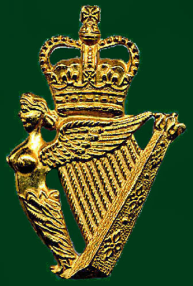 The UDR Benevolent Fund Privacy StatementThe UDR Benevolent Fund will adhere to the principles governing the processing of personal data as stated in the General Data Protection Regulation May 2018.While administering benevolence The UDR Benevolent Fund will require beneficiaries to provide personal information.The nature of the personal information will depend on the type of benevolent intervention requested. However, in all circumstances the Benevolent Fund (acting as Data Controller or Data Processor) will adhere to the following principles.The personal information will only be used for the purposes as agreed with the individualThe Benevolent Fund will only request personal information which is relevant to the individual’s enquiryThe personal information recorded will be accurate and where necessary will be kept up to datePersonal information will be retained as follows prior to destruction:Benevolent Grant application requests/ supporting documentation / decisions – maintained on a secure database managed and held by SSAFA (acting as Data Controller) on behalf of the Armed Services’ charity sector – up to 7 yearsApartment allocation request – processed by the Veterans Welfare Service NI (acting as Data Processor) - paper/ electronic – 3 yearsGeneral Correspondence – paper/ electronic – 5 yearsNo personal information will be shared with 3rd parties without the expressed consent of the individual, and the 3rd Party must adhere to the General Data Protection Regulations May 2018An individual can request a copy of all information being retained by completing a Data Protection Access Request form available from the address below.An individual can request that records be amended / updatedAn individual can request that all records be removed. If removal is requested the individual will be advised whether this course of action will impact on the Benevolent Fund’s ability to assess further requests for assistance. Holding InformationThe Benevolent Fund will only hold personal data for the purpose that it has been providedShall be processed fairly and lawfully and shall not be processed unless specific conditions are met.Shall be obtained only for one or more of the purposes specified in the Act and shall not be processed in any manner incompatible with that purpose or those purposes.Shall be kept secure by the Data Controller who takes appropriate technical and other measures to prevent unauthorised or unlawful processing or accidental loss or destruction of, or damage to, personal information.Shall not be transferred to a country or territory outside the European Economic Area unless that country or territory ensures an adequate level of protection for the rights and freedoms of data subjects in relation to the processing of personal information.Contact detailsAll correspondence relating to Data Protection, including requests for copies of the personal information we may hold, the amendment or removal of data should be sent to:The SecretaryUDR Benevolent FundBuilding 89Palace BarracksHolywoodCo. DownBT18 9QATel: 07720677838Email: udrbenfundsec@outlook.com We will not disclose your personal information to anyone else without your express permission to do so, unless we believe we should do so by law.Further InformationFurther information and advice about data protection is available from:The Office of the Information Commissioner
Wycliffe House
Water Lane
Wilmslow
Cheshire SK9 5AF  Tel:+44(0)01625 545 745  http://www.dataprotection.gov.uk/ - Link opens a new browser window